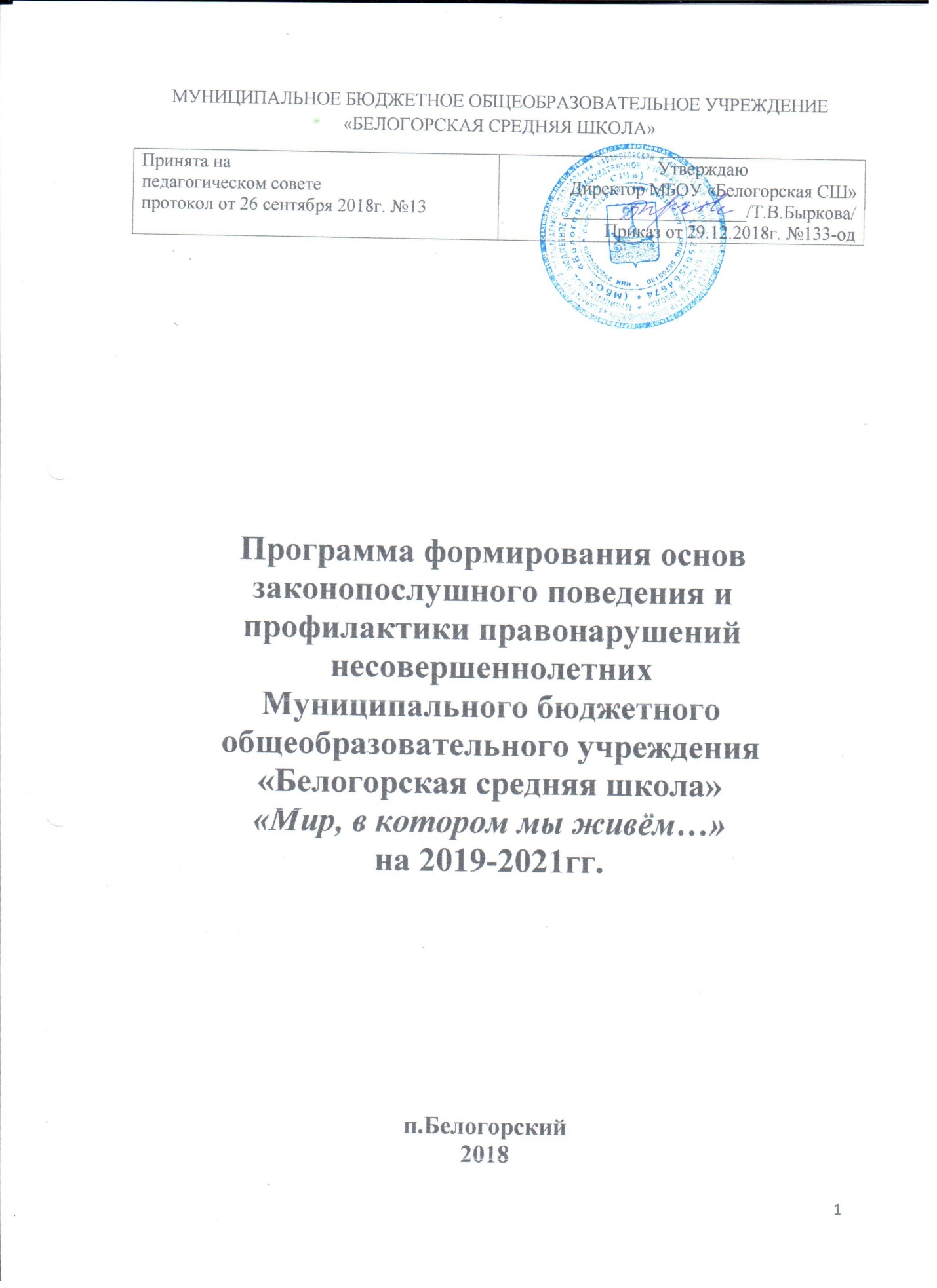 Паспорт программы2. Пояснительная записка           Правовое воспитание является одним из важных условий формирования правовой культуры и законопослушного поведения человека в обществе.       Воспитание правовой культуры и законопослушного поведения школьников – это целенаправленная система мер, формирующая установки гражданственности, уважения и соблюдения права, цивилизованных способов решения споров, профилактики правонарушений.Пребывание ребенка в школе целесообразно рассматривать как этап его жизни, предполагающий создание условий не только для физического оздоровления, но и для личностного роста молодого человека, для формирования законопослушного гражданина.Воспитание правовой культуры и законопослушного поведения школьников необходимо рассматривать как фактор проявления правовой культуры личности. К структурным элементам правовой культуры личности относится знание системы основных правовых предписаний, понимание принципов права, глубокое внутреннее уважение к праву, законам, законности и правопорядку, убежденность в необходимости соблюдения их требованию, активная жизненная позиция в правовой сфере и умение реализовывать правовые знания в процессе правомерного социально-активного поведения.Система правового воспитания должна быть ориентирована на формирование привычек и социальных установок, которые не противоречат требованиям юридических норм. Центральной задачей правового  воспитания является достижение такого положения, когда уважение к праву становится непосредственным, личным убеждением школьника.Важно, чтобы учащиеся хорошо ориентировались в вопросах законности и правопорядка, знали правоохранительные органы, систему судов в РФ, ориентировались в вопросах правомерного поведения, знали правонарушения и юридическую ответственность, которая предусмотрена за них. Необходимо уделить внимание понятиям «доброта», «порядочность», вопросам морали, морального облика, кодекса чести. В этом состоит уникальность  воспитания правовой культуры, формирования законопослушного поведения школьников.     В Федеральном Законе «Об основах системы профилактики безнадзорности и правонарушений несовершеннолетних» №120 от   24.06.1999г. (с изменениями на 13.07.2015), ст.14.5  подчеркнута необходимость разработки и внедрения в практику работы образовательных учреждений программ и методик, направленных на формирование законопослушного поведения несовершеннолетних.       В  последние годы проблема безнадзорности, беспризорности детей школьного возраста стала  одной из главных. Рост  правонарушений  и  преступности в обществе, а  следовательно и в среде школьников, рост неблагополучных семей, а также семей находящихся в социально-опасном положении и  не занимающихся воспитанием, содержанием детей  является  основанием воспитания правовой культуры, формирования законопослушного поведения  как учащихся, так и их родителей.    Практическая направленность правового воспитания, формирования законопослушного гражданина предполагает, что недостаточно иметь юридическую информацию, важно уметь грамотно ею пользоваться. Только тогда право защищает человека. В процессе учёбы школьники должны освоить специальные умения и навыки, научиться законным и нравственным способом защиты прав и свобод. Гражданское общество начинается с  воспитания гражданина. 3. Основания для разработки Программы- Федеральный закон «Об образовании в Российской Федерации» от 29 декабря .                  № 273-ФЗ;- указ Президента Российской Федерации от 7 мая . № 597 «О мероприятиях по реализации государственной социальной политики»;- указ Президента Российской Федерации от 7 мая . N 599 «О мерах по реализации государственной политики в области образования и науки»; - распоряжение Правительства Российской Федерации от 26 ноября . N 2181-р                 «Об утверждении государственной программы Российской Федерации “Доступная среда” на 2011-2015 гг.» (Распоряжением Правительства Российской Федерации от 27 октября . № 2136-р срок реализации государственной программы «Доступная среда» продлен до 2020 года);- распоряжение Правительства Российской Федерации от 29 декабря . № 2765-р                    «О Концепции Федеральной целевой программы развития образования на 2016-2020 годы»; - постановление Правительства Российской Федерации от 15 апреля . N 295                             «Об утверждении государственной программы Российской Федерации “Развитие образования” на 2013–2020 годы»;- Закон Архангельской области «Об образовании в Архангельской области» от 02 июля . № 712-41-ОЗ;- постановление Правительства Архангельской области от 12 октября 2012 года № 463-пп «Об утверждении государственной программы Архангельской области “Развитие образования и науки Архангельской области”» (2013-2020 годы)»; -Уголовный кодекс Российской Федерации от 13.09.96 № 63-ФЗ (с изменениями и дополнениями);- Уголовно-процессуальный кодекс Российской Федерации от 18.12.2001№ 174-ФЗ                (с изменениями и дополнениями);- Кодекс Российской Федерации об административных правонарушениях от 30.12.2001 № 195-ФЗ (с изменениями и дополнениями);- Семейный кодекс Российской Федерации от 29.12.1995 № 223-ФЗ (с изменениями и дополнениями);- Федеральный закон от 08.01.98 № 3-ФЗ «О наркотических средствах и психотропных веществах» (с изменениями и дополнениями);- Федеральный закон от 24.06.99 № 120 «Об основах системы профилактики безнадзорности и правонарушений несовершеннолетних» (с изменениями и дополнениями);- Конвенция о правах ребенка от 26.01.1990;- Федеральный закон от 24.07.1998 № 124-ФЗ «Об основных гарантиях прав ребенка в Российской Федерации»;- Федеральный закон от 10.07.2001 № 87-ФЗ «Об ограничении курения табака»;- Приказ Министерства образования Российской Федерации от 28.02.2000 № 619 «О концепции профилактики злоупотребления психоактивных веществ в образовательной среде»;- Приказ министерства общего и профессионального образования РФ от  23.03.99 № 718 «О мерах по предупреждению злоупотребления психоактивными веществами среди несовершеннолетних и молодежи»;- Письмо Министерства образования и науки Российской Федерации от 06.10.2005 № АС-1270/06 «О Концепции превентивного обучения в области профилактики ВИЧ/СПИД в образовательной среде»;- Письмо Министерства образования и науки России, МВД России, ФСКН  России от 21.09 2005 № ВФ – 1376/06 «Об организации работы по предупреждению и пресечению правонарушений, связанных с незаконным оборотом наркотиков в образовательных учреждениях»;- Распоряжение Правительства РФ от 17 ноября . N 1662-р (в ред. распоряжения Правительства РФ от 08.08.2009 N 1121-р) «Концепция долгосрочного социально-экономического развития Российской Федерации на период до 2020 года».4. Цель и задачи Программы      Главной целью Программы является  создание условий для совершенствования существующей системы профилактики безнадзорности и правонарушений несовершеннолетних, снижение тенденции роста противоправных деяний, сокращение фактов безнадзорности, правонарушений, преступлений, совершенных учащимися образовательного учреждения, реализация государственных гарантий прав граждан на получение ими основного общего образования.         Задачи: 1.Выявление несовершеннолетних, находящихся в социально опасном положении, а также не посещающих или систематически пропускающих занятия по неуважительным причинам, принятие мер по их воспитанию и получению ими основного общего образования. 2.Оказание социально-педагогической помощи несовершеннолетним, имеющим отклонения в развитии или поведении, либо проблемы в обучении. 3. Выявление семей, находящихся в социально опасном положении и оказание им помощи в обучении и воспитании детей. 4.Обеспечение внеурочной и летней занятости учащихся и привлечение несовершеннолетних к участию в социально-значимой деятельности. 5.Осуществление мер, направленных на формирование законопослушного поведения несовершеннолетних, воспитание здорового образа жизни. 6. Обеспечение успешной адаптации ребенка к школе и преемственности при переходе от одного возрастного периода к другому.   II. Понятия, употребляемые в работе по профилактике безнадзорности и правонарушений несовершеннолетнихВ соответствии с законодательством Российской Федерации в системе профилактики безнадзорности и правонарушений употребляются следующие основные понятия:Несовершеннолетний – лицо, не достигшее возраста восемнадцати лет.Безнадзорный – несовершеннолетний, контроль за поведением которого отсутствует вследствие неисполнения или ненадлежащего исполнения обязанностей по его воспитанию, обучению и (или) содержанию со стороны родителей или законных представителей либо должностных лиц.Беспризорный – безнадзорный, не имеющий места жительства и (или) места пребывания.Несовершеннолетний, находящийся в социально опасном положении, – лицо                             в возрасте до 18 лет, которое вследствие безнадзорности или беспризорности находится                        в обстановке, представляющей опасность для его жизни или здоровья либо не отвечающей требованиям к его воспитанию или содержанию, либо совершает правонарушение или антиобщественные действия.Дети, находящиеся в трудной жизненной ситуации – дети, оставшиеся без попечения родителей; дети-инвалиды; дети, имеющие недостатки в психическом и (или) физическом развитии; дети-жертвы вооруженных и межнациональных конфликтов, экологических и техногенных катастроф, стихийных бедствий; дети из семей беженцев и вынужденных переселенцев; дети, оказавшиеся в экстремальных условиях; дети – жертвы насилия; дети, находящиеся в специальных учебно-воспитательных учреждениях; дети, жизнедеятельность которых объективно нарушена в результате сложившихся обстоятельств и которые не могут преодолеть данные обстоятельства самостоятельно или с помощью семьи.Профилактика безнадзорности и правонарушений несовершеннолетних – система социальных, правовых, педагогических и иных мер, направленных на выявление и устранение причин и условий, способствующих безнадзорности, беспризорности, правонарушениям и антиобщественным действиям несовершеннолетних, осуществляемых в совокупности с индивидуальной профилактической работой с несовершеннолетними и семьями, находящимися в социально опасном положении.Правонарушение – родовое понятие, означающее любое деяние, нарушающее какие-либонормы права, и представляет собой юридический факт, противоправное виновное деяние, совершенное умышленно либо по неосторожности. За правонарушение законом предусматривается соответственно административная, дисциплинарная и уголовная ответственность.Основные направления деятельностиОрганизационная работа направлена на разработку и осуществление комплекса мероприятий по профилактике правонарушений, алкоголизма, наркомании, токсикомании, осуществление систематической работы с обучающимися, находящимися в социально опасном положении: - планирование и коррекция работы по профилактике правонарушений совместно  ОМВД  РФ Холмогорского района. - проведение тематических педагогических советов, совещаний, родительских собраний;- педагогический всеобуч для  родителей; - социально-педагогическая работа с детьми, находящимися в социально опасном положении. - составление социального паспорта классов, школы; - ведение учёта несовершеннолетних учащихся из семей, находящихся в социально опасном положении; обучающихся, стоящих на внутришкольном учёте и др. учётах. 2. Исследовательская, диагностическая работа предполагает комплекс мероприятий, направленных на изучение личности ребенка, отслеживание влияний социума, саморегуляции, создание банка данных об образе жизни семей обучающихся, о положении детей в системе внутрисемейных отношений, выявление негативных привычек подростков, взаимоотношений подростков с педагогами школы, организацию мониторинга здоровья обучающихся:  - анкетирование учащихся 4-11-х классов на предмет выявления фактов употребления алкоголя, табачных изделий, наркотических веществ;                               - анкетирование обучающихся с целью профессионального самоопределения (7-11 кл.); - использование диагностических методик для изучения личности ученика: памятные даты моей жизни, моё состояние, блиц-опрос, самореклама, готовность к саморазвитию, сочинение и др.; заполнение карты здоровья учащихся.   4. Профилактическая коррекционно-развивающая работа включает предупредительно-профилактическую деятельность и индивидуальную работу с подростками и детьми, находящимися в социально опасном положении. Предупредительно-профилактическая деятельность осуществляется через систему классных часов, общешкольных мероприятий, с помощью индивидуальных бесед. Она способствует формированию у обучающихся представлений об адекватном поведении, о здоровой, не склонной к правонарушениям личности. Задача индивидуальной работы с подростками состоит в содействии сознательному выбору воспитанником своего жизненного пути, предупреждение, своевременное выявление, «сдерживание» отклонений в поведении, состоянии ребенка. Профилактическая работа со школьниками: 1. Предупредительно-профилактическая деятельность: - реализация системы  воспитательной работы школы; - проведение мероприятий согласно Плану совместной работы с ОМВД РФ Холмогорского района;- классные часы по пожарной, информационной  безопасности, по противодействию экстремизму и терроризму, коррупции; - профориентационная работа;      - проведение бесед по профилактике употребления психоактивных веществ; - организация досуговой деятельности учащихся, находящихся в социально опасном положении:        а) вовлечение обучающихся, находящихся в социально опасном положении в кружки и спортивные секции;        б) вовлечение обучающихся в планирование КТД в школе, в том числе и мероприятия РДШ;       в) охват организованным отдыхом подростков,  находящихся в социально опасном положении в каникулярное время и интересным содержательным досугом в течение всего года;        г) оказание помощи в трудоустройстве в летний период на предприятиях посёлка;        д) привлечение подростков к оказанию шефской помощи младшим школьникам.      2. Индивидуальная работа с подростками, находящимися в социально опасном положении: - выявление причин отклонений в поведении; - беседы классного руководителя, администрации школы с подростком; - приглашение на Совет профилактики МБОУ «Белогорская СШ»; - беседы с сотрудниками правоохранительных органов; - вовлечение в творческую жизнь класса, школы, в кружки, секции; - направление ходатайств в ПДН; - проведение тренинговых занятий с категорией таких обучающихся и др.   3. Профилактическая работа с родителями предусматривает установление неиспользованного резерва семейного воспитания, нахождение путей оптимального педагогического взаимодействия школы и семьи, включение семьи в воспитательный процесс через систему родительских собраний, общешкольных мероприятий с детьми и родителями, Совета профилактики МБОУ «Белогорская СШ»: - выбор родительских комитетов  в классах, представителей в Совет Школы; - привлечение родителей к проведению внеклассных мероприятий; - привлечение родителей к осуществлению правопорядка во время проведения культурно-массовых мероприятий; -выявление семей, находящихся в социально опасном положении, малообеспеченных, многодетных семей; - посещение по месту жительства семей, находящихся в социально опасном положении, направление ходатайств в отдел опеки Управления образования администрации МО «Холмогорский муниципальный район», КЦСО населения Холмогорского района, ПДН ОМВД РФ Холмогорского района.Ожидаемые результаты реализации ПрограммыОсуществление программных мероприятий должно обеспечить создание условий для совершенствования существующей системы профилактики безнадзорности правонарушений несовершеннолетних, снижение тенденции роста противоправных деяний, сокращение фактов безнадзорности, правонарушений, преступлений, совершенных учащимися образовательного учреждения, реализацию государственных гарантий прав граждан на получение ими основного и среднего общего образования.Организация правового всеобучаЭтапы реализации Программы1.Аналитико-диагностический (январь 2019 – август 2019).Цель: проведение аналитической и диагностической работы, внесение изменений в Планы воспитательной работы школы и классных руководителей.2.Деятельностный (сентябрь 2019 – август  2020). Цель: реализация Программы 3.Этап промежуточного контроля и коррекции (сентябрь 2020 - август 2021) Цель: отслеживание и корректировка планов  реализации Программы 4.Завершающий (сентябрь-октябрь 2021). Цель: подведение итогов реализации Программы, распространение опыта работы.Критерии отслеживания эффективности ПрограммыОтслеживание эффективности всей Программы: - появление у подростков устойчивых интересов; - положительная динамика изменения количества подростков, состоящих на учёте в ПДН ОМВД РФ Холмогорского района; - уменьшение количества детей, находящихся в социально опасном положении; - уменьшение количества причин, по которым дети попадают в социально опасное положение. Отслеживание эффективности каждого проводимого мероприятия Программы: -проведение анкетирования, опросов участников (обучающихся, родителей) с целью отслеживания эффективности, проводимых мероприятий, динамики осознания проблемы и отношения к ней, уровня и степени добровольной вовлечённости родителей и обучающихся в мероприятия. Конечный результат реализации Программы:   Положительная динамика состояния преступности, преодоление тенденции роста числа правонарушений несовершеннолетних, создание  условий для обеспечения защиты их прав, социальной реабилитации и адаптации в обществе.10. План реализации ПрограммыУправление реализацией ПрограммыНаименованиеПрограмма формирования основ законопослушного поведения и профилактики правонарушений несовершеннолетних Муниципального бюджетного общеобразовательного учреждения «Белогорская средняя школа»РазработчикиПрограммыАдминистрация МБОУ «Белогорская СШ»Исполнители ПрограммыАдминистрация и педагогический коллектив МБОУ «Белогорская СШ».Этапы реализации Программы1.Аналитико-диагностический (январь 2019 – август 2019).Цель: проведение аналитической и диагностической работы, внесение изменений в Планы воспитательной работы школы и классных руководителей.2.Деятельностный (сентябрь 2019 – август  2020). Цель: реализация Программы 3.Этап промежуточного контроля и коррекции (сентябрь 2020 - август 2021) Цель: отслеживание и корректировка планов  реализации Программы 4.Завершающий (сентябрь-октябрь 2021). Цель: подведение итогов реализации Программы, распространение опыта работы.Цель ПрограммыСоздание условий для совершенствования существующей системыпрофилактики безнадзорности и правонарушений несовершеннолетних, снижение тенденции роста противоправных деяний, сокращение фактов безнадзорности, правонарушений, преступлений, совершенныхучащимися образовательного учреждения, реализация государственных гарантий прав граждан на получение ими основного общего образования.Основные задачи Программы1. Выявление несовершеннолетних, находящихся в социально опасном положении, а также не посещающих или систематически пропускающих занятия по неуважительным причинам, принятие мер по их воспитанию и получению ими основного общего образования.2. Оказание социально-психологической и педагогической помощи несовершеннолетним, имеющим отклонения в развитии или поведении, либо проблемы в обучении.3. Выявление семей, находящихся в социально опасном положении и оказание им помощи в обучении и воспитании детей.4. Обеспечение внеурочной и летней занятости учащихся и привлечениенесовершеннолетних к участию в социально-значимой деятельности.Осуществление мер, направленных на формирование законопослушного поведения несовершеннолетних, воспитание здорового образа жизни.6. Обеспечение успешной адаптации ребенка к школе и преемственности при переходе от одного возрастного периода к другому.Нормативно-правовые основы разработки Программы- Конвенция о правах ребенка- Конституция Российской Федерации- Федеральный закон «Об образовании в Российской Федерации» от 29 декабря . № 273-ФЗ; - Федеральный закон от 24.06.1999 г. № 120 -ФЗ «Об основах системыпрофилактики безнадзорности и правонарушений несовершеннолетних»- распоряжение Правительства Российской Федерации от 26 ноября . N 2181-р «Об утверждении государственной программы Российской Федерации “Доступная среда” на 2011-2015 гг.» (Распоряжением Правительства Российской Федерации от 27 октября . № 2136-р срок реализации государственной программы «Доступная среда» продлен до 2020 года);- распоряжение Правительства Российской Федерации от 29 декабря . № 2765-р «О Концепции Федеральной целевой программы развития образования на 2016-2020 годы»; - постановление Правительства Российской Федерации от 15 апреля . N 295 «Об утверждении государственной программы Российской Федерации “Развитие образования” на 2013 - 2020 годы»;- Закон Архангельской области «Об образовании в Архангельской области» от 02 июля . № 712-41-ОЗ;- постановление Правительства Архангельской области от 12 октября 2012 года № 463-пп «Об утверждении государственной программы Архангельской области “Развитие образования и науки Архангельской области”» (2013-2020 годы)».- Региональная программа «Правовое просвещение и формирование основ законопослушного поведения обучающихся 1-11 классов общеобразовательных учреждений»Приоритетные направления Программы1. Нормативно-правовое регулирование деятельности по формированию основ законопослушного поведения и профилактике правонарушений несовершеннолетних. 2. Оказание социально-психологической и педагогической помощи несовершеннолетним, имеющим отклонения в развитии или поведении либо проблемы в обучении. 3. Выявление несовершеннолетних, находящихся в социально опасном положении, а также не посещающих или систематически пропускающих по неуважительным причинам занятия в ОУ, принятие мер по их воспитанию и получению ими основного общего образования.4. Выявление семей, находящихся в социально опасном положении и оказание им помощи в обучении и воспитании детей.5. Осуществление мер по реализации программ и методик, направленных на формирование законопослушного поведения несовершеннолетних.Срок действия Программы2019-2021 годыСтруктура Программы1. Паспорт Программы.2. Пояснительная записка.3. Основания для разработки Программы4. Цель и задачи Программы5. Основные направления деятельности6. Ожидаемые результаты реализации Программы7. Организация правового всеобуча8. Этапы реализации Программы9. Критерии отслеживания эффективности Программы10. План реализации Программы  11. Управление реализацией ПрограммыСистема организации контроля выполнения ПрограммыПодготовка ежегодного доклада директора школы о результатах реализации программы, отчёт перед общественностью, учредителем, самооценка образовательной организации по реализации программы перехода в эффективный режим работыОжидаемые результаты реализацииОсуществление программных мероприятий должно обеспечить создание условий для совершенствования существующей системы профилактики безнадзорности правонарушений несовершеннолетних, снижение тенденции роста противоправных деяний, сокращение фактов безнадзорности, правонарушений, преступлений, совершенных учащимися образовательного учреждения, реализацию государственных гарантий прав граждан на получение ими основного и среднего общего образования.КлассТемы бесед и лекториев для несовершеннолетних обучающихсяТемы бесед и лекториев для родителей 1Раздел 1. «Право и ответственность».Тема «Наше право». Правила вокруг нас. Конституция РФ. Конвенция о правах ребенка.Внимательное отношение к людям.Конвенция о правах ребенка. Декларация прав человека. Права и обязанности человека. Реализация прав ребенка.Раздел 2. «Гражданские права и свободы». Тема «Я и мое имя». Имя, значение имени, отчество, фамилияРаздел 3. «Семья и семейные отношения».Тема «Моя семья». Семья. Члены семьи, родственные связи. Качества личности, которые способствуют укреплению семьи (уважение, забота, сочувствие, сопереживание, почтение). Защита прав ребенка членами его семьи.Защита прав ребенка членами его семьи.Раздел 4. «Образование: права и обязанности ребенка».Тема «Как важно быть грамотным». Образование, право на образование.Роль семьи в получении образования ребёнком.Раздел 5. «Здоровье и безопасность». Тема «Урок безопасности».Поведение на улице. Обращение с незнакомыми людьми на улице. Предотвращение опасных ситуаций на улице с детьми. Осторожность. Осмотрительность. Дорожная безопасность, правила дорожного движения. Правила безопасного поведения на улицах и дорогах. Дорожно-транспортный травматизм.Урок безопасности для взрослыхРаздел 6. «Защита прав и ответственность ребенка».Тема «День защиты детей».2Раздел 1. «Право и ответственность».Тема «Наше право». Справедливость.Раздел 2. «Гражданские права и свободы».  Тема «Личные документы».Права, обязанность, возраст, требования, поведение, документ, свидетельство о рождении.Раздел 3. «Семья и семейные отношения». Тема «Семейный отдых».Право на отдых. Семейный отдых: активный, пассивный. Условия для отдыха, сохранение здоровья.Воспитание ненасилием в семье. Роль семьи в организации совместного труда и отдыха, сохранения здоровья ребёнка. Активный и пассивный отдых.Раздел 4. «Образование: права и обязанности ребенка». Тема «Мой труд». Деятельность: игра, учеба, общение, труд. Домашний труд ребенка. Дети как рабочая сила.Как и для чего правильно организовать распорядок дня ребёнкаРаздел 5. «Здоровье и безопасность». Тема «Урок безопасности».Поведение на улице. Обращение с незнакомыми людьми на улице. Предотвращение опасных ситуаций на улице с детьми. Осторожность. Осмотрительность. Дорожная безопасность, правила дорожного движения. Правила безопасного поведения на улицах и дорогах. Дорожно-транспортный травматизм.Урок безопасности для взрослыхРаздел 6. «Защита прав и ответственность ребенка. Тема «День защиты детей»3Раздел 1. «Право и ответственность».Тема «Наше право». Права и обязанности человека. Реализация прав ребенка. Тема «Что такое ответственность?»Ответственность по отношению к другим людям. Взаимодействие с другими людьми.Как научить сына или дочь говорить «нет»? Раздел 2. «Гражданские права и свободы». Тема «Кто где живет?»Страна, народы, дружба, иностранный язык, национальность, раса, вера, сходство, различия, такт, деликатность, терпимость, унижение, обычаи.  Тема «Дети планеты Земля».Равные возможности детей разных национальностей. Национальная культура.Воспитание терпимости, деликатности, толерантности, уважения к людям Раздел 3. «Семья и семейные отношения». Тема «Мой дом».Условия жизни. Дом и его функции. Предметы быта и роскоши.Раздел 4. «Образование: права и обязанности ребенка». Тема «Наша школа». Право на образование. Распорядок в школе. Устав школы – закон ее жизни. Права учащихся в школе. Ответственность учащихся.Раздел 5. «Здоровье и безопасность». Тема «Урок безопасности».Поведение на улице. Обращение с незнакомыми людьми на улице. Предотвращение опасных ситуаций на улице с детьми. Осторожность. Осмотрительность. Дорожная безопасность, правила дорожного движения. Правила безопасного поведения на улицах и дорогах. Дорожно-транспортный травматизм.Урок безопасности для взрослых4Раздел 1. «Право и ответственность».Тема «Ценность жизни».Право на жизнь. Право детей на защиту здоровья Жизнь, ценность жизни, лишение жизни, безопасность. Права – всеобщие и неделимые.Детская агрессивность, ее причины и последствия.Раздел 2. «Гражданские права и свободы».  Тема «Право на тайну».Информация, источники получения информации. Тайна переписки. Персональные данные. Необходимость обеспечения безопасности персональных данных. Личные вещи ребенка.Тема «Законы дружбы».Дружба, друг, друзья. Качества настоящего друга. Бесконфликтное общение. Причины ссор и пути их разрешения.Раздел 4. «Образование: права и обязанности ребенка». Тема «Права и обязанности обучающихся».Права учащихся в нашей школе и классе. Правила поведения в школе, классе.Раздел  5. «Здоровье и безопасность». Тема «Если хочешь быть здоров».Право на охрану здоровья. Здоровый образ жизни. Тема «Урок безопасности».Поведение на улице. Обращение с незнакомыми людьми на улице. Предотвращение опасных ситуаций на улице с детьми. Осторожность. Осмотрительность. Дорожная безопасность, правила дорожного движения. Правила безопасного поведения на улицах и дорогах. Дорожно-транспортный травматизм.Урок безопасности для взрослыхРаздел 6. «Защита прав и ответственность ребенка. Тема «Правонарушение. Виды ответственности».Правонарушения: проступки и преступления. Виды наказаний несовершеннолетних детей и подростковОрганы власти, в чьи обязанности входит защита прав ребенка.5Раздел «Права человека». Тема «Встреча с законом».Понятие «конституция». Конституция как основной закон страны. Глава 2 Конституции РФ. «Права и свободы человека и гражданина».Раздел «Права ребенка». Тема «Ваши права, дети».Общее понятие прав ребенка. Отличие прав ребенка от прав взрослых. Права ребенка в школе.За что ставят на учет в полиции? Раздел «Взаимоотношение прав и обязанностей. Обязанности детей» Тема «Мои права = мои обязанности».Взаимоотношения прав и обязанностей. Права и обязанности родителей и детей в семье.6Раздел «Права человека».Тема «Человек и его права».Права человека как регулятор отношения человека, общества и государства. Появление прав человека. Подходы к правам человека. Основные документы по правам человека. Всеобщая декларация прав человека. Европейская конвенция по правам человека.Свободное время - для души и с пользой или Чем занят ваш ребенок?Раздел «Взаимоотношение прав и обязанностей. Обязанности детей».Тема «Законы об обязанностях»Обязанности человека. Всеобщая декларация прав человека (каждый человек имеет обязанности перед обществом, в котором только и возможно свободное и полное развитие его личности.). Европейская конвенция по правам человека. Конституция РФ об обязанностях человека (каждый обязан платить законно установленные налоги и сборы; каждый обязан сохранять природу и окружающую среду, бережно относиться к природным богатствам; защита Отечества является долгом и обязанностью гражданина РФ; трудоспособные дети, достигшие 18 лет, должны заботиться о нетрудоспособных родителях).7Раздел «Основы права». Тема «Ловушка для подростка».Понятие «правоотношения», виды юридической ответственности.Как уберечь подростка от насилия?Раздел «Трудовое право». Тема «Права детей по трудовому кодексу»Трудовой кодекс РФ, особенности регламентации труда несовершеннолетних.8Раздел «Основы права.Тема «Право, мораль и религия».Понятия «право», «правовая норма». Элементы системы права. Источники права. Правовая норма и ее структура. Виды правовой нормы. Тема «Ловушка для подростка».Понятие «правоотношения», виды юридической ответственности.Конфликты с собственным ребенком и пути их разрешения.Раздел «Трудовое право». Тема «Труд – право или обязанность?»Права и обязанности работников.Общая характеристика трудового кодекса.  9Раздел «Семейное право».Тема «Семья – это…».Семья как объект и субъект правового регулирования. Взаимообязанности в семье. Тема «Семья и закон».Общая характеристика семейного кодекса РФ.Как научиться быть ответственным за свои поступки? Раздел «Защита прав человека»Тема «Как защитить свои права?»Юридические гарантии прав человека – наличие механизмов защиты. Самозащита своих прав и свобод.Судебная  защита прав человека и гражданина. Несудебная защита прав человека и гражданина.10Раздел «Личные права».Тема «Крепкая семья – личная ответственность каждого».Брак. Правовое регулирование отношений супругов. Брачный контракт. Раздел «Имущественные права»Тема «Имущественные права несовершеннолетнего гражданина»Правоспособность и дееспособность гражданина. Недееспособность сделок, совершённых несовершеннолетними. Обязательства вследствие причинения вреда несовершеннолетним. Наследование несовершеннолетнимиРаздел «Социальные и культурные права».Тема «Несовершеннолетние и право на труд». Трудоустройство и занятость. Права несовершеннолетних. Гарантии трудовых прав несовершеннолетних: запрещение направления в служебные командировки, привлечение к сверхурочной работе, работа в ночное время, в выходные нерабочие и праздничные дни; увольнение по инициативе работодателя только с согласия государственной инспекции труда и комиссии по делам несовершеннолетних и защите их прав и др.Тема «Гражданин и воинская обязанность».Конституционный долг – защита Отечества. Обязанности и права призывников.Тема «Сумей себя защитить». Применение правозащитных технологий через самозащиту своих прав и свобод и основные  институты защиты прав в РФ (судебная система, прокуратура, уполномоченный по правам человека и др.)Конституционный долг – защита Отечества. Обязанности и права призывников.11Раздел «Личные права». Тема «Ответственное родительство».Права и обязанности родителей. Усыновление детей. Опека и попечительство над детьми. Права несовершеннолетних детей».Раздел «Социальные и культурные права».Тема «Избирательное право: формула социальной ответственности». Избирательная система и избирательное право. Принципы избирательного права. Гарантии избирательных прав граждан. Порядок проведения выборов.Тема «Правонарушения и юридическая ответственность».Административная, материальная и уголовная ответственность несовершеннолетнего. Действие УК во времени и пространстве. Виды преступлений. Лица, подлежащие уголовной ответственности. Вина. Соучастие в преступлении. Обстоятельства, исключающие преступность деяния. Виды наказаний. Освобождение от уголовной ответственности и от наказания. Уголовная ответственность несовершеннолетних. Преступления против семьи и несовершеннолетних.Тема «Сумей себя защитить» Применение правозащитных технологий через самозащиту своих прав и свобод и основные  институты защиты прав в РФ (судебная система, прокуратура, уполномоченный по правам человека и др.)Административная, материальная и уголовная ответственность несовершеннолетнего. №п/пМероприятие ОтветственныйСроки РезультатНаправление 1. Нормативно-правовое регулирование деятельности по формированию основ законопослушного поведения и профилактике правонарушений несовершеннолетнихНаправление 1. Нормативно-правовое регулирование деятельности по формированию основ законопослушного поведения и профилактике правонарушений несовершеннолетнихНаправление 1. Нормативно-правовое регулирование деятельности по формированию основ законопослушного поведения и профилактике правонарушений несовершеннолетнихНаправление 1. Нормативно-правовое регулирование деятельности по формированию основ законопослушного поведения и профилактике правонарушений несовершеннолетнихНаправление 1. Нормативно-правовое регулирование деятельности по формированию основ законопослушного поведения и профилактике правонарушений несовершеннолетних1.Анализ состояния правового просвещения и профилактики правонарушений несовершеннолетних в МБОУ «Белогорская СШ». Русакова А.В.Сентябрь-октябрь2018г.Отчёт о самообследовании за 2018г., разработка Программы в МБОУ «Белогорская СШ»2.Корректировка имеющихся и разработка новых нормативных правовых актов (положений, регламентов, порядков и др.), регламентирующих вопросы правового просвещения и профилактики правонарушений несовершеннолетнихАдминистрация школыВ течение 2019-2021гг.Появление новых и редактирование уже принятых локальных актов школыНаправление 2. Оказание социально-психологической и педагогической помощи несовершеннолетним, имеющим отклонения в развитии или поведении либо проблемы в обученииНаправление 2. Оказание социально-психологической и педагогической помощи несовершеннолетним, имеющим отклонения в развитии или поведении либо проблемы в обученииНаправление 2. Оказание социально-психологической и педагогической помощи несовершеннолетним, имеющим отклонения в развитии или поведении либо проблемы в обученииНаправление 2. Оказание социально-психологической и педагогической помощи несовершеннолетним, имеющим отклонения в развитии или поведении либо проблемы в обученииНаправление 2. Оказание социально-психологической и педагогической помощи несовершеннолетним, имеющим отклонения в развитии или поведении либо проблемы в обучении1.Постановка на внутришкольный профилактический учет детей, имеющих отклонения в развитии и поведении либо отклонения в обученииАдминистрация школы, Совет профилактики правонарушений и безнадзорности обучающихсяВ течение 2019-2021гг.Осуществление контроля данной категории обучающихся2.Проведение систематической медико-педагогической диагностики этих детейСовет профилактики правонарушений и безнадзорности обучающихся, кл. рукВ течение 2019-2021гг.3.Разработка индивидуальных маршрутов (планов, программ) коррекции несовершеннолетних, их дальнейшего развитияСовет профилактики правонарушений и безнадзорности обучающихся, ШМО кл. рукВ течение 2019-2021гг.Создание индивидуальных маршрутов4.Привлечение необходимых специалистов (медицинских работников, социальных работников, юристов и др.) для проведения консультаций с детьми и родителями, оказания им адресной помощиАдминистрация школы, кл. рук., соц. педагогВ течение 2019-2021гг.Индивид. консультации, классные род.собрания5.Разработка педагогами (методическими объединениями) индивидуальных образовательных программ для обучения детей, имеющих отклонения в развитии или поведенииАдминистрация школыВ течение 2019-2021гг.Устранение пробелов в знаниях учащихся6.Осуществление постоянного педагогического наблюдения (контроля) за поведением учащихся этой категории, посещением учебных занятий, освоением образовательных программ и регулирование ситуации в пользу ученикаУчителя-предметникиВ течение 2019-2021гг.Отсутствие пропусков уроков без уважительной причины7.Организация индивидуальной работы со слабоуспевающими и неуспевающими обучающимися.Учителя-предметникиВ течение 2019-2021гг.Повышение уровня успеваемости обучающихся8.Контроль  качества подготовки выпускников 9,11 классов к ГИА.Администрация школыВ течение 2019-2021гг.Повышение успеваемости и качества знаний выпускников.Направление 3. Выявление несовершеннолетних, находящихся в социально опасном положении, а также не посещающих или систематически пропускающих по неуважительным причинам занятия в ОУ, принятие мер по их воспитанию и получению ими основного общего образованияНаправление 3. Выявление несовершеннолетних, находящихся в социально опасном положении, а также не посещающих или систематически пропускающих по неуважительным причинам занятия в ОУ, принятие мер по их воспитанию и получению ими основного общего образованияНаправление 3. Выявление несовершеннолетних, находящихся в социально опасном положении, а также не посещающих или систематически пропускающих по неуважительным причинам занятия в ОУ, принятие мер по их воспитанию и получению ими основного общего образованияНаправление 3. Выявление несовершеннолетних, находящихся в социально опасном положении, а также не посещающих или систематически пропускающих по неуважительным причинам занятия в ОУ, принятие мер по их воспитанию и получению ими основного общего образованияНаправление 3. Выявление несовершеннолетних, находящихся в социально опасном положении, а также не посещающих или систематически пропускающих по неуважительным причинам занятия в ОУ, принятие мер по их воспитанию и получению ими основного общего образования1.Ежедневный учет детей, не пришедших на учебные занятия с выяснением причин отсутствия ребенка в школе и принятием оперативных мер по его возвращению  Администрация школыВ течение 2019-2021гг.Отсутствие пропусков уроков без уважительной причины.Повышение успеваемости и качества2.Направление информации о количестве несовершеннолетних, не посещающих или систематически пропускающих учебные занятия в Управление  образования по окончании каждой четверти.Соц.педагогВ течение 2019-2021гг.Организация профилактической работы3.Совершенствование системы воспитания на основе развития воспитательной системы, детского самоуправления, повышения воспитательного потенциала урока.Администрация школы, руководители МО, учителя-предметникиВ течение 2019-2021гг.Воспитательные программы, программа РДШ4.Обеспечение максимального охвата детей, требующих особо педагогического внимания, внеурочной деятельностью. Администрация школыВ течение 2019-2021гг.Организация внеурочной деятельности5.Постоянный мониторинг посещаемости детьми «группы риска» спортивных секций, кружков, спецкурсов. Классные руководители, администрация школыВ течение 2019-2021гг.Ежемесячный мониторинг, принятие оперативных мер6.Поддержка и контроль каждого обучающегося и его семьи, находящихся в социально опасном положении.Администрация школы, соц.педагогВ течение 2019-2021гг.Проведение совещаний, инд. консультаций7.Организация деятельности классных руководителей по профилактике безнадзорности и правонарушений среди обучающихся.Администрация школыВ течение 2019-2021гг.Планы воспитательной работы кл.рук.8.Проведение мероприятий для родителей по профилактике семейного неблагополучия и предупреждению асоциального поведения учащихся (в том числе «родительский всеобуч»)Администрация школыВ течение 2019-2021гг.Инд.консульт.,родит. собранияНаправление 4. Выявление семей, находящихся в социально опасном положении и оказание им помощи в обучении и воспитании детейНаправление 4. Выявление семей, находящихся в социально опасном положении и оказание им помощи в обучении и воспитании детейНаправление 4. Выявление семей, находящихся в социально опасном положении и оказание им помощи в обучении и воспитании детейНаправление 4. Выявление семей, находящихся в социально опасном положении и оказание им помощи в обучении и воспитании детейНаправление 4. Выявление семей, находящихся в социально опасном положении и оказание им помощи в обучении и воспитании детей1.Выявление несовершеннолетних детей, подлежащих обучению, и определение условий, в которых они проживаютАдминистрация школы, соц. педагогВ течение 2019-2021гг.Заседание Совета профилактики и безнадзорности обучающихся2.Посещение  семей «группы риска» и семей, находящихся в социально опасном положении (составление актов обследования жилищных условий, подготовка документов для оформления ребенка в государственное учреждение или под опеку)Администрация школы, соц. педагогВ течение 2019-2021гг.Составление соответствующих документов3.Выявление семей, находящихся в социально опасном положении, методами наблюдения, сообщений от соседей, обучающихся, участкового уполномоченного полиции и ПДН, медицинского работникаАдминистрация школыВ течение 2019-2021гг.Принятие оперативных мер4.Организация рейдов в микрорайоне МБОУ «Белогорская СШ» совместно с органами внутренних дел, КДН, органами социальной защиты и др.  Соц.педагог, родительский патрульВ течение 2019-2021гг.Акты по итогам рейдов5.Создание банка данных неблагополучных семей и семей «группы риска».Соц.педагог, Совет профилактики правонарушений и безнадзорности обучающихсяВ течение 2019-2021гг.Банк данных неблагополучных семей и семей «группы риска».6.Принятие необходимых мер по лишению родительских прав и устройству ребенка в учреждение для детей-сирот и детей, оставшихся без попечения родителейСовет профилактики правонарушений и безнадзорности обучающихсяВ течение 2019-2021гг.Инд. консультации,  сбор документов 7.Организация индивидуальных учебных занятий для ребенка, долгое время не посещавшего образовательное учреждение Администрация школы, руководители МО, учителя-предметникиВ течение 2019-2021гг.Устранение пробелов                              в знаниях обучающихся8.Обеспечение индивидуального подхода к обучению детей из семей, находящихся в социально опасном положении (использование интегрированных форм обучения, индивидуальных образовательных программ, специальных педагогических технологий, занятий во внеурочное время), организация бесплатного питания  Администрация школы, руководители МО, учителя-предметникиВ течение 2019-2021гг.Устранение пробелов                              в знаниях обучающихсяНаправление 5. Осуществление мер по реализации программ и методик, направленных на формирование законопослушного поведения несовершеннолетнихНаправление 5. Осуществление мер по реализации программ и методик, направленных на формирование законопослушного поведения несовершеннолетнихНаправление 5. Осуществление мер по реализации программ и методик, направленных на формирование законопослушного поведения несовершеннолетнихНаправление 5. Осуществление мер по реализации программ и методик, направленных на формирование законопослушного поведения несовершеннолетнихНаправление 5. Осуществление мер по реализации программ и методик, направленных на формирование законопослушного поведения несовершеннолетних1.Организация в рамках воспитательно-профилактической работы мероприятий по формированию правовой культуры, гражданской и уголовной ответственности                    у обучающихся. Пекишева А.В.,  и.о. педагога-организатораВ течение 2019-2021гг.Программы воспитательной работы2.Включение (по возможности) в учебный план предметов, образовательных модулей, направленных на формирование законопослушного поведения обучающихсяКукина Г.А., заместитель директора по УВРВ течение 2019-2021гг.Изменения в ООП НОО и ООО3.Использование педагогами школы современных технологий правового обучения и воспитания: тренингов, деловых и ролевых игр, социального проектирования, компьютерного программирования, совместной продуктивной деятельностиАдминистрация школы, руководители МО, учителя-предметникиВ течение 2019-2021гг.Устранение пробелов                              в знаниях обучающихся, повышение мотивации4.Организация участия школьников в реализации социально значимых проектов, конкурсов, акций областного и федерального уровня, направленных на формирование гражданско-правового сознания учащихсяПедагог-организатор, МО кл.рук., кл.рук.В течение 2019-2021гг.Программы воспитательной работы5.Использование информационных материалов, сборников, публикаций, электронных журналов, плакатов, художественной литературы для организации выставок, проведения классных часов, внеклассных мероприятий по предметам, декад правовой культуры и др. по профилактике безнадзорности и правонарушений несовершеннолетнихПедагог-организатор, МО кл.рук., кл.рук.В течение 2019-2021гг.Программы воспитательной работы6.Проведение опросов, анкетирования обучающихся и родителей по основам правовых знаний, законопослушного поведения, уровню правовой культурыКл.рук.В течение 2019-2021ггРезультаты анкетирования7.Освещение на школьном сайте, размещение на специальных информационных стендах, материалов  гражданско-правовой направленности.Администратор школьного сайтаВ течение 2019-2021ггИнформирование обучающихся и родителейСтруктуры, участвующие в реализации ПрограммыФункцииДиректор МБОУ «Белогорская СШ»- утверждение локальных актов по организации образовательного процесса;- издание приказов по школе;- осуществление общего контроля и руководства;- анализ ситуации и внесение корректив;- проведение педагогических советов и совещаний, общешкольных родительских собраний;Заместитель директора по учебно-воспитательной работе- координация реализации Программы;- информирование директора школы и педколлектива о ходе и результатах реализации Программы;- ведение аналитической документации по Программе;- организация диагностики проблем освоения обучающимися реализации ООП по предметным  областям;- мониторинг качества результатов образовательной деятельности;- контроль за полнотой и качеством выполнения программ по предметам;- контроль корректировки рабочих программ с учётом образовательных результатов за год;- организация индивидуальной работы со слабоуспевающими и неуспевающими обучающимися;- контроль  качества подготовки выпускников 9,11(12) классов к ГИА.Социальный педагог- организация работы по выявлению и контролю детей и семей, находящихся в социально опасном положении;- оформление необходимой документации и отчётности по данному направлению;Педагоги- повышение профессиональной компетентности;- своевременное повышение квалификации;- корректировка рабочих программ с учётом образовательных результатов за год;- организация индивидуальной работы со слабоуспевающими и неуспевающими обучающимися;- проведение разъяснительной работы с родителями, сопровождение семей в вопросах предупреждения влияния негативных факторов на образовательные результаты;- проведение «родительского всеобуча» по данной проблеме;Администратор школьного сайта- размещение на сайте актуальной и достоверной информации в соответствии с нормативными требованиями;- своевременное обновление информации на официальном сайте МБОУ «Белогорская СШ» по данной проблеме.